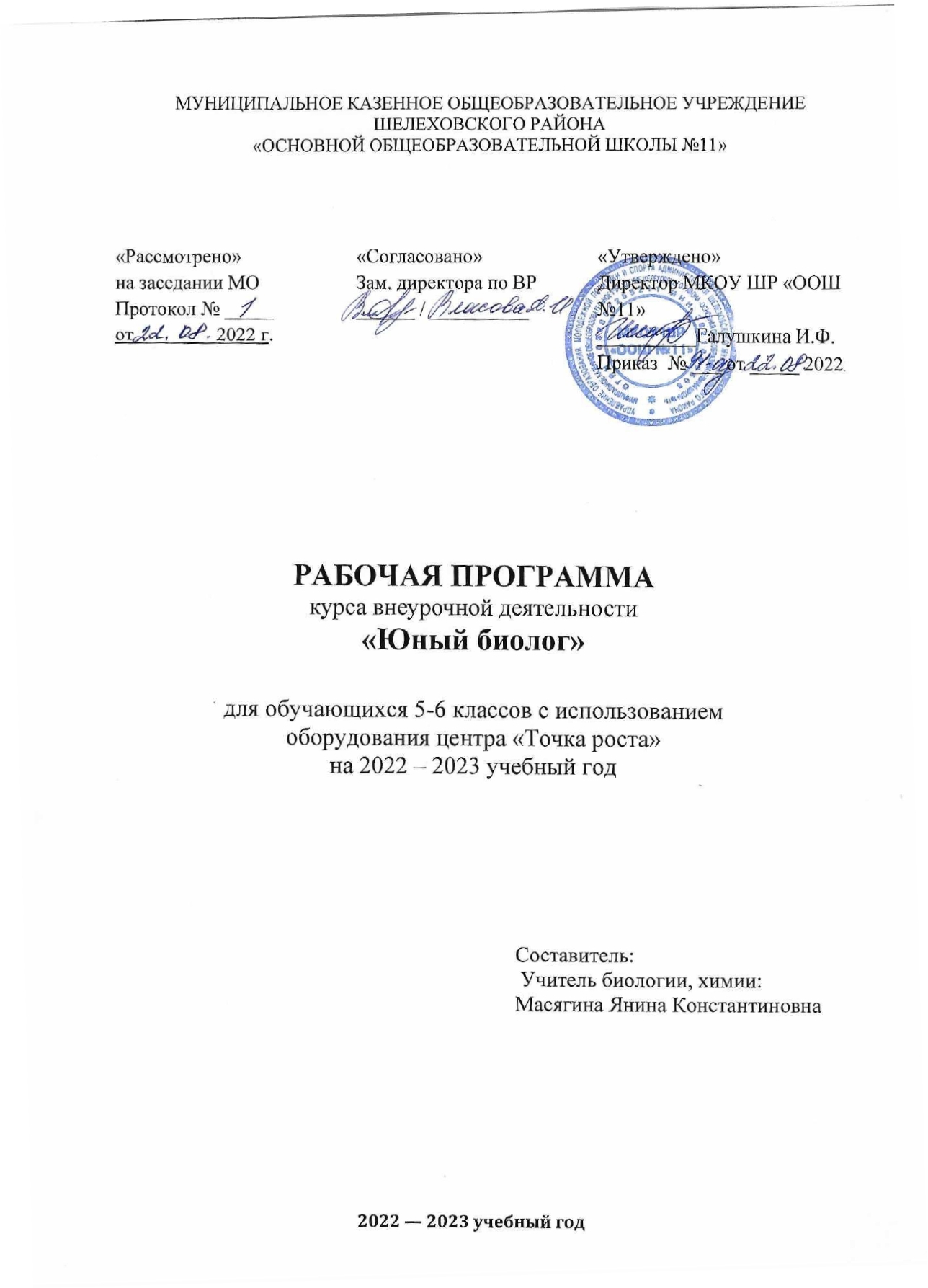 Пояснительная записка Рабочая программа кружка разработана на основе следующих нормативных актов и документов: - Федерального закона «Об образовании в РФ» от 29.12 2012 №273–ФЗ; -Приказа Министерства образования и науки Российской Федерации от 17.12.2010 г. №1897 «Об утверждении и введении в действие федерального образовательного стандарта основного общего образования»; - Постановления Главного государственного санитарного врача Российской Федерации от 28 сентября 2020 года №28 «Об утверждении СП 2.4. 3648-20 «Санитарноэпидемиологические требования к организациям воспитания и обучения, отдыха и оздоровления детей и молодежи»; - Приказа Министерства просвещения Российской Федерации от 11.12.2020 №712 «О внесении изменений в некоторые федеральные государственные образовательные стандарты общего образования по вопросам воспитания обучающихся».- Распоряжения от 12.01.2021 г. № Р-6 «Об утверждении методических рекомендаций по созданию и функционированию в общеобразовательных организациях, расположенных в сельской местности и малых городах, центров образования естественно-научной и технологической направленностей»- Положение об организации внеурочной деятельности в МКОК ШР «ООШ №11»- Рабочей программы воспитания МКОК ШР «ООШ №11»Цель: формирование у обучающихся глубокого и устойчивого интереса к миру живых организмов, приобретение необходимых практических умений и навыков проведения экспериментов, основ исследовательской деятельности. Задачи:Обучающие: - расширение кругозора обучающихся; - расширение и углубление знаний обучающихся по овладению основами методов познания, характерных для естественных наук (наблюдение, сравнение, эксперимент, измерение); - подготовка обучающихся, ориентированных на биологический профиль обучения, к усвоению материала повышенного уровня сложности по химии. Развивающие: - развитие умений и навыков проектно - исследовательской деятельности; - развитие творческих способностей и умений учащихся самостоятельно приобретать и применять знания на практике. Воспитательные: - воспитание экологической грамотности; - воспитание эмоционально;- ценностного отношения к окружающему миру; - ориентация на выбор биологического профиля. При организации образовательного процесса необходимо обратить внимание на следующие аспекты: -использование личностно-ориентированных технологий (технология развития критического мышления, технология проблемного обучения, технология обучения в сотрудничестве, метод проектов); -организация проектной деятельности школьников и проведение м и н и - конференций, позволяющих школьникам представить индивидуальные (или групповые) проекты по выбранной теме. Формы проведения занятий: лабораторный практикум с использованием оборудования центра «Точка роста», экскурсии, эксперименты, наблюдения, коллективные и индивидуальные исследования, самостоятельная работа, консультации, проектная и исследовательская деятельность, в том числе с использованием ИКТ.Адресат программы:Возраст: 10-12 летСрок реализации программы - 1 год.Общее количество учебных часов, запланированных на весь период обучения: 34 часов.Форма обучения: очнаяРежим занятий: занятия проводится 1 раз в неделю, длительность занятия – 40 мин.Планируемые результаты освоения программыПредметные УУД: -иметь представление об исследовании, проекте, сборе и обработке информации, составлении доклада, публичном выступлении; -знать, как выбрать тему исследования, структуру исследования;  -уметь видеть проблему, выдвигать гипотезы, планировать ход исследования, давать определения понятиям, работать с текстом, делать выводы; -уметь работать в группе, прислушиваться к мнению членов группы, отстаивать собственную точку зрения; -владеть планированием и постановкой биологического эксперимента.Личностные УУД: -знания основных принципов и правил отношения к живой природе; -развитие познавательных интересов, направленных на изучение живой природы; -развитие интеллектуальных умений (доказывать, строить рассуждения, анализировать, сравнивать, делать выводы и другое); -эстетического отношения к живым объектам.Метапредметные УУД:Регулятивные УУД:-овладение составляющими исследовательской и проектной деятельности: умение видеть проблему, ставить вопросы, выдвигать гипотезы, давать определения понятиям, классифицировать, наблюдать, проводить эксперименты, делать выводы и заключения, структурировать материал, объяснять, доказывать, защищать свои идеи; -умение работать с разными источниками биологической информации, анализировать и оценивать информацию, преобразовывать информацию из одной формы в другую; -умение адекватно использовать речевые средства для дискуссии и аргументации своей позиции, сравнивать разные точки зрения, аргументировать свою точку зрения, отстаивать свою позицию. Предметные УУД: 1. В познавательной (интеллектуальной) сфере: -выделение существенных признаков биологических объектов и процессов; -классификация — определение принадлежности биологических объектов к определенной систематической группе; -объяснение роли биологии в практической деятельности людей; -сравнение биологических объектов и процессов, умение делать выводы и умозаключения на основе сравнения; -умение работать с определителями, лабораторным оборудованием; -овладение методами биологической науки: наблюдение и описание биологических объектов и процессов; постановка биологических экспериментов и объяснение их результатов. 2. В ценностно-ориентационной сфере: -знание основных правил поведения в природе; -анализ и оценка последствий деятельности человека в природе. 3. В сфере трудовой деятельности: -знание и соблюдение правил работы в кабинете биологии; -соблюдение правил работы с биологическими приборами и инструментами. 4. В эстетической сфере: -овладение умением оценивать с эстетической точки зрения объекты живой природы.Коммуникативные УУД:-осуществлять деловое общение со сверстниками и взрослыми (внутри образовательной организации и за ее пределами);- при осуществлении групповой работы выступать в роле руководителя (лидера), проявляя свои лидерские качества, а также в роли члена проектной команды;-научится развернуто, логично, аргументировано излагать свою точку зрения и отстаивать ее, используя различные языковые средства; -в роли руководителя группы научиться координировать и выполнять работу в поставленные сроки; -научится согласовать позиции членов группы при изготовлении продукта проекта; -уверенно выступать перед публикой представляться результаты своей - замечание и критику воспринимать спокойно и работать над своими недочетамиПеречень разделов (тем программы)Тематическое планированиеТематическое планирование кружка по биологии для 5-6 классов составлено с учетом рабочей программы воспитания. Воспитательный потенциал данного учебного предмета обеспечивает реализацию следующих целевых приоритетов воспитания обучающихся ООО:1. Формирование ценностного отношения к труду как основному способу достижения жизненного благополучия человека, залогу его успешного профессионального самоопределения и ощущения уверенности в завтрашнем дне.2. Формирование ценностного отношения к своему Отечеству, своей малой и большой Родине как месту, в котором человек вырос и познал первые радости и неудачи, которая завещана ему предками и которую нужно оберегать.3. Формирование ценностного отношения к миру как главному принципу человеческого общежития, условию крепкой дружбы, налаживания отношений с коллегами в будущем и создания благоприятного микроклимата в своей собственной семье.4. Формирование ценностного отношения к знаниям как интеллектуальному ресурсу, обеспечивающему будущее человека, как результату кропотливого, но увлекательного учебного труда.5. Формирование ценностного отношения к здоровью как залогу долгой и активной жизни человека, его хорошего настроения и оптимистичного взгляда на мир.6. Формирование ценностного отношения к окружающим людям как безусловной и абсолютной ценности, как равноправным социальным партнерам, с которыми необходимо выстраивать доброжелательные и взаимоподдерживающие отношения, дающие человеку радость общения и позволяющие избегать чувства одиночества.7. Формирование ценностного отношения к самим себе как хозяевам своей судьбы, самоопределяющимся и самореализующимся личностям, отвечающим за свое собственное будущее.Календарно–тематическое планированиеФормы контроля и аттестации обучающихся Для отслеживания результативности образовательного процесса по программе «Практикум по биологии» используются следующие виды контроля: - предварительный контроль (проверка знаний учащихся на начальном этапе освоения программы) - входное тестирование; - текущий контроль (в течение всего срока реализации программы); - итоговый контроль (заключительная проверка знаний, умений, навыков по итогам реализации программы). Формы аттестации: - самостоятельная работа; - тестирование; - творческие отчеты; - участие в творческих конкурсах по биологии; - презентация и защита проекта. Текущий контроль: Формами контроля усвоения учебного материала программы являются отчеты по 8 практическим работам, творческие работы, выступления на семинарах, создание презентации по теме и т. д. Обучающиеся выполняют задания в индивидуальном темпе, сотрудничая с педагогом. Выполнение проектов создает ситуацию, позволяющую реализовать творческие силы, обеспечить выработку личностного знания, собственного мнения, своего стиля деятельности. Включение обучающихся в реальную творческую деятельность, привлекающую новизной и необычностью является стимулом развития познавательного интереса. Одновременно развиваются способности выявлять проблемы и разрешать возникающие противоречия. По окончании каждой темы проводится итоговое занятие в виде тематического тестирования. Итоговая аттестация предусматривает выполнение индивидуального проекта. Организационно-педагогические условия реализации программы: 1.1. Учебно-методическое обеспечение программы Методика обучения по программе состоит из сочетания лекционного изложения теоретического материала с наглядным показом иллюстрирующего материала и приемов решения практических задач. Обучающиеся закрепляют полученные знания путем самостоятельного выполнения практических работ. Для развития творческого мышления и навыков аналитической деятельности педагог проводит занятия по презентации творческих и практических работ, мозговые штурмы, интеллектуальные игры.1.2. Материально-техническое обеспечение программы Организационные условия, позволяющие реализовать содержание дополнительной образовательной программы «Практическая биология» предполагают наличие оборудования центра «Точка роста»: - цифровая лаборатория по биологии; - помещения, укомплектованного стандартным учебным оборудованием и мебелью (доска, парты, стулья, шкафы, электрообеспечение, раковина с холодной водопроводной водой); - микроскоп цифровой; - комплект посуды и оборудования для ученических опытов; - комплект гербариев демонстрационный; - комплект коллекции демонстрационный (по разным темам); - мультимедийного оборудования (компьютер, ноутбук, проектор, флэш- карты, экран, средства телекоммуникации (локальные школьные сети, выход в интернет).Материально-техническое обеспечение Дидактическое обеспечение предполагает наличие текстов разноуровневых заданий, тематических тестов по каждому разделу темы, инструкций для выполнения практических работ.Список литературы для педагога:1. Дольник В.Р. Вышли мы все из природы. Беседы о поведении человека в компании птиц, зверей и детей. — М.: БШКАРКЕ88, 1996. 3. Лесные травянистые растения. Биология и охрана: справочник. - М.: Агропромиздат, 1988. 4. Петров В.В. Растительный мир нашей Родины: кн. для учителя. -2-е изд., доп. — М.: Просвещение, 1991. 5. Самкова В.А. Мы изучаем лес. Задания для учащихся 3—5 классов //Биология в школе. - 2003. - № 7; 2004. - № 1, 3, 5, 7.6. Чернова Н.М. Лабораторный практикум по экологии. — М.: Просвещение, 1986.7. О воспитательном компоненте Федерального государственного образовательного стандарта второго поколения [Текст] / Воспитание школьников. 2009. - №8 – 10 -16с.Интернет-ресурсы: 1. Ь11р://^^^.5С1.аЬа.ги/АТЬ/га21с.Ь1т — биологическое разнообразие России. 2. И11р://шшш.шшкги — Всемирный фонд дикой природы (МЖР). 3. Ь11р://еби.5еи.ги/те1об1аие5/5аткоуа.Ь1т — интернет-сайт «Общественные ресурсы образования» / Самкова В.А. Открывая мир. Практические задания для учащихся. 4. Ьнр://ммм.кип2т.ги — кружок юных натуралистов зоологического музея МГУ. 5. Ь11р://^^^,есо5У51ета.ги — экологическое образование детей и изучение природы России№ разделаТема разделаКол-во часовТема занятий Цель раздела1Введение. 1Вводный инструктаж по ТБ при проведении лабораторных работ. Предварительный контроль.2Лаборатория Левенгука5П.р. Приборы для научных исследований, лабораторное оборудование. П.р. Знакомство с устройством микроскопа, лупы. П.р. Техника биологического рисунка и приготовление микропрепаратов. Мини-исследование «Микромир»3Практическая ботаника. 8Экскурсия. Фенологические наблюдения «Осень в жизни растений». П.р. Экскурсия. П.р. Техника сбора, высушивания и монтировки гербария. П.р. Техника сбора, высушивания и монтировки гербария. П.р. Определяем и классифицируем. Лабораторный практикум. Морфологическое описание растений. П.р. Определение растений в безлиственном состоянии.   Проектная деятельность Создание каталога «Видовое разнообразие растений пришкольной территории». Проектная деятельность. Редкие растения Иркутской области.4Практическая зоология. 7Творческая мастерская. Система животного мира. П.р. Определяем и классифицируем животных. П.р. Определяем животных по следам и контуру. Лабораторный практикум. Определение экологической группы животных по внешнему виду. Практическая орнитология Мини- исследование «Птицы на кормушке». Проект «Красная книга Иркутской области». Экскурсия. Фенологические наблюдения «Зима в жизни растений и животных».5Биопрактикум. 13Как выбрать тему для исследования. Постановка целей и задач. П.р. Источники информации. Как оформить результаты исследования. Физиология растений. Микробиология. Микология. Экологический практикум. Экологический практикум. Подготовка к отчетной конференции. Отчетная конференция. Итоговая диагностика. Подведение итогов за учебный годИтого:Итого:34№Тема занятияКол-вочасовКол-вочасовХарактеристика деятельности обучающихсяПланируемы результатыПланируемы результатыПланируемы результатыПланируемы результатыПланируемы результатыПланируемы результатыПланируемы результатыДатаДатаДатаДата№Тема занятияКол-вочасовКол-вочасовХарактеристика деятельности обучающихсяПланируемы результатыПланируемы результатыПланируемы результатыПланируемы результатыПланируемы результатыПланируемы результатыПланируемы результатыПо плануПо плануФактич.Фактич.№Тема занятияКол-вочасовКол-вочасовХарактеристика деятельности обучающихсяПредметные УУДПредметные УУДЛичностные УУДЛичностные УУДЛичностные УУДМетапиредметные УУДМетапиредметные УУДI ч.Раздел 1. Введение (1 час)I ч.Раздел 1. Введение (1 час)I ч.Раздел 1. Введение (1 час)I ч.Раздел 1. Введение (1 час)I ч.Раздел 1. Введение (1 час)1Вводный инструктаж по ТБ при проведении лабораторных работ. Предварительный контроль.11Беседа, входное тестированиечащиеся знают основные методы изучения биологии, правила техники безопасности в кабинете биологии.чащиеся знают основные методы изучения биологии, правила техники безопасности в кабинете биологии.формируется ответственное отношение к соблюдению правил техники безопасности.формируется ответственное отношение к соблюдению правил техники безопасности.формируется ответственное отношение к соблюдению правил техники безопасности.П: Структурируют свои знания; устанавливают причинно-следственные связиР: прогнозирование –  предвосхищение результата и уровня усвоения; оценка –  выделение и осознание учащимся того, что уже усвоено и что еще подлежит усвоению.К: Составляют устно небольшое монологическое высказывание по заданному вопросу.умение полно и точно выражать свои мысли; П: Структурируют свои знания; устанавливают причинно-следственные связиР: прогнозирование –  предвосхищение результата и уровня усвоения; оценка –  выделение и осознание учащимся того, что уже усвоено и что еще подлежит усвоению.К: Составляют устно небольшое монологическое высказывание по заданному вопросу.умение полно и точно выражать свои мысли; Раздел 2. Лаборатория Левенгука (5 часов)Раздел 2. Лаборатория Левенгука (5 часов)Раздел 2. Лаборатория Левенгука (5 часов)Раздел 2. Лаборатория Левенгука (5 часов)Раздел 2. Лаборатория Левенгука (5 часов)2П.р. Приборы для научных исследований, лабораторное оборудование.1Знакомятся с устройством приборов для научных исследований и лабораторного оборудования;Называют оборудование и приборы: скальпель хирургический, ножницы, пинцет, игла препаровальная прямая, игла препаровальная угловая, лупа, стекло покровное , стекло предметное, микроскоп.Знакомятся с устройством приборов для научных исследований и лабораторного оборудования;Называют оборудование и приборы: скальпель хирургический, ножницы, пинцет, игла препаровальная прямая, игла препаровальная угловая, лупа, стекло покровное , стекло предметное, микроскоп.Знакомятся с устройством приборов для научных исследований и лабораторного оборудования;Называют оборудование и приборы: скальпель хирургический, ножницы, пинцет, игла препаровальная прямая, игла препаровальная угловая, лупа, стекло покровное , стекло предметное, микроскоп.умение применять физические понятия: «оптика», «оптическая сила линзы», навыки работы с лабораторным оборудованием, формируются умения работать с различными источниками информации, схемами, рисунками; умения преобразовывать эту информацию.умение применять физические понятия: «оптика», «оптическая сила линзы», навыки работы с лабораторным оборудованием, формируются умения работать с различными источниками информации, схемами, рисунками; умения преобразовывать эту информацию.участие в диалоге, умение слушать и понимать других, высказывать свою точку зрения, уметь сотрудничать в совместном решении проблемы.участие в диалоге, умение слушать и понимать других, высказывать свою точку зрения, уметь сотрудничать в совместном решении проблемы.участие в диалоге, умение слушать и понимать других, высказывать свою точку зрения, уметь сотрудничать в совместном решении проблемы.П:освоение знаний по теме, основным понятиям.Р:умение оценить других и давать самооценку своим действиям, соотнести известное с тем, что еще не известно, заполнить схематические модели разнообразных заданий с выделением существенных характеристик объекта в рабочих листах, уметь преобразовать информацию из одного вида в другой.К:пределение целей функций участников, способов взаимодействия, инициативное сотрудничество в сборе и обработке информации, оформлении результатовП:освоение знаний по теме, основным понятиям.Р:умение оценить других и давать самооценку своим действиям, соотнести известное с тем, что еще не известно, заполнить схематические модели разнообразных заданий с выделением существенных характеристик объекта в рабочих листах, уметь преобразовать информацию из одного вида в другой.К:пределение целей функций участников, способов взаимодействия, инициативное сотрудничество в сборе и обработке информации, оформлении результатов3П.р. Знакомство с устройством микроскопа, лупы.1Изучают устройство увеличительных приборов; знают строение микроскопа, лупы называют детали; подготавливают прибор к работе по алгоритмуИзучают устройство увеличительных приборов; знают строение микроскопа, лупы называют детали; подготавливают прибор к работе по алгоритмуИзучают устройство увеличительных приборов; знают строение микроскопа, лупы называют детали; подготавливают прибор к работе по алгоритмуЗнать порядок работы с микроскопом, лупойЗнать порядок работы с микроскопом, лупойучастие в диалоге, умение слушать и понимать других, высказывать свою точку зрения, уметь сотрудничать в совместном решении проблемы.участие в диалоге, умение слушать и понимать других, высказывать свою точку зрения, уметь сотрудничать в совместном решении проблемы.участие в диалоге, умение слушать и понимать других, высказывать свою точку зрения, уметь сотрудничать в совместном решении проблемы.П:освоение знаний по теме, основным понятиям.Р:умение оценить других и давать самооценку своим действиям, соотнести известное с тем, что еще не известно, заполнить схематические модели разнообразных заданий с выделением существенных характеристик объекта в рабочих листах, уметь преобразовать информацию из одного вида в другой.К:пределение целей функций участников, способов взаимодействия, инициативное сотрудничество в сборе и обработке информации, оформлении результатовП:освоение знаний по теме, основным понятиям.Р:умение оценить других и давать самооценку своим действиям, соотнести известное с тем, что еще не известно, заполнить схематические модели разнообразных заданий с выделением существенных характеристик объекта в рабочих листах, уметь преобразовать информацию из одного вида в другой.К:пределение целей функций участников, способов взаимодействия, инициативное сотрудничество в сборе и обработке информации, оформлении результатов4П.р. Техника биологического рисунка и приготовление микропрепаратов1Приготавливают  и рассматривают микропрепараты, клетки растений;выполняют зарисовку биологических объектов.Приготавливают  и рассматривают микропрепараты, клетки растений;выполняют зарисовку биологических объектов.Приготавливают  и рассматривают микропрепараты, клетки растений;выполняют зарисовку биологических объектов.преобразовывать её из одной формы в другую, сравнивать и анализировать информацию, делать выводы, готовить сообщения и рисунок.преобразовывать её из одной формы в другую, сравнивать и анализировать информацию, делать выводы, готовить сообщения и рисунок.высказывать суждения, осуществлять поиск и отбор информации; анализировать связи, сопоставлять, находить ответ на проблемный вопросвысказывать суждения, осуществлять поиск и отбор информации; анализировать связи, сопоставлять, находить ответ на проблемный вопросвысказывать суждения, осуществлять поиск и отбор информации; анализировать связи, сопоставлять, находить ответ на проблемный вопросП: умение работать с различными источниками информации, Р: умение организовать самостоятельно выполнение заданий, оценивать правильность выполнения работы, рефлексию своей деятельности.К:Формирование коммуникативной компетентности в общении и сотрудничестве со сверстниками, старшими и младшимиП: умение работать с различными источниками информации, Р: умение организовать самостоятельно выполнение заданий, оценивать правильность выполнения работы, рефлексию своей деятельности.К:Формирование коммуникативной компетентности в общении и сотрудничестве со сверстниками, старшими и младшими5Мини-исследование «Микромир»1Знакомятся со строением клетки. Рассматривают клетки микроорганизмов на готовых микропрепаратах с использованием цифрового микроскопа; выполняют зарисовки, делают выводЗнакомятся со строением клетки. Рассматривают клетки микроорганизмов на готовых микропрепаратах с использованием цифрового микроскопа; выполняют зарисовки, делают выводЗнание:- о многообразии живой природы;умение:- определять понятия «биология», «экология», «биосфера», «царства живой природы»Знание:- о многообразии живой природы;умение:- определять понятия «биология», «экология», «биосфера», «царства живой природы»Осознание значения биологических наук в развитии представлений человека о природе во всем ее многообразииОсознание значения биологических наук в развитии представлений человека о природе во всем ее многообразииОсознание значения биологических наук в развитии представлений человека о природе во всем ее многообразииП: умение структурировать учебный материал, выделять в нем главное.Р: умение организовать выполнение заданий учителя, делать выводы по результатам работы.К: умение воспринимать информацию на слух, отвечать на вопросы учителя, работать в группахП: умение структурировать учебный материал, выделять в нем главное.Р: умение организовать выполнение заданий учителя, делать выводы по результатам работы.К: умение воспринимать информацию на слух, отвечать на вопросы учителя, работать в группахРаздел 3. Практическая ботаника (8 часов)Раздел 3. Практическая ботаника (8 часов)Раздел 3. Практическая ботаника (8 часов)Раздел 3. Практическая ботаника (8 часов)Раздел 3. Практическая ботаника (8 часов)6Экскурсия. Фенологические наблюдения «Осень в жизни растений»1Наблюдение за осенним деревом, записывают его вид и приводят характеристики: примерная высота, диаметр ствола на уровне груди, высота прикрепления кроны, примерный диаметр кроны (определить по проекции кроны на земле), наличие повреждений, присутствие на дереве мхов, лишайников и др.Овладеют начальными естественнонаучными умениями и умениями проводить наблюдения и измерения, описывать их результаты. Формулируют выводы. Фотографируют объект наблюденияНаблюдение за осенним деревом, записывают его вид и приводят характеристики: примерная высота, диаметр ствола на уровне груди, высота прикрепления кроны, примерный диаметр кроны (определить по проекции кроны на земле), наличие повреждений, присутствие на дереве мхов, лишайников и др.Овладеют начальными естественнонаучными умениями и умениями проводить наблюдения и измерения, описывать их результаты. Формулируют выводы. Фотографируют объект наблюдения Устанавливают причинно следственные связи между объектами. Устанавливают причинно следственные связи между объектами.Учатся замечать и признавать расхождения своих поступков со своими заявленными позициями, взглядами, мнениямиУчатся замечать и признавать расхождения своих поступков со своими заявленными позициями, взглядами, мнениямиУчатся замечать и признавать расхождения своих поступков со своими заявленными позициями, взглядами, мнениямиП: Осуществляют подведение под понятие, проводят сравнение, классификацию объектов по заданным критериям.Р: Вносят необходимые коррективы в действия на основе его оценки для создания нового результата.К: Осуществляют сотрудничество в поиске, сборе и структурировании информацииП: Осуществляют подведение под понятие, проводят сравнение, классификацию объектов по заданным критериям.Р: Вносят необходимые коррективы в действия на основе его оценки для создания нового результата.К: Осуществляют сотрудничество в поиске, сборе и структурировании информации7П.р. Экскурсия1Знакомятся с правилами сборки растений для гербария, его значение для человека; научатся правильному сбору растения для гербария.Знакомятся с правилами сборки растений для гербария, его значение для человека; научатся правильному сбору растения для гербария.Осуществляют подведение под понятие, проводят сравнение, классификацию объектов по заданным критериям.Осуществляют подведение под понятие, проводят сравнение, классификацию объектов по заданным критериям.Формируют внутреннюю позицию, адекватную мотивацию учебной деятельности.Формируют внутреннюю позицию, адекватную мотивацию учебной деятельности.Формируют внутреннюю позицию, адекватную мотивацию учебной деятельности.П: Строят рассуждения в форме простых суждений .Р: Выполняют учебные действия в разных формах.К: Осуществляют сотрудничество в поиске, сборе и структурировании информации.П: Строят рассуждения в форме простых суждений .Р: Выполняют учебные действия в разных формах.К: Осуществляют сотрудничество в поиске, сборе и структурировании информации.8П.р. Техника сбора, высушивания и монтировки гербария1Знания: Укладка, этикетка, прокладка, гербарная сетка, монтировка гербария, размещение образца, прикрепление, хранение. Знакомятся с оборудованием, с правилами сушки растений и  монтировки гербария; научатся создавать образец растения.Знания: Укладка, этикетка, прокладка, гербарная сетка, монтировка гербария, размещение образца, прикрепление, хранение. Знакомятся с оборудованием, с правилами сушки растений и  монтировки гербария; научатся создавать образец растения.умение выделять, называть, читать, описывать объекты реальной действительности;умение выделять, называть, читать, описывать объекты реальной действительности;уметь находить ответ; умение планировать последовательность действий для достижения целиуметь находить ответ; умение планировать последовательность действий для достижения целиуметь находить ответ; умение планировать последовательность действий для достижения целиП: поиск и выделение информации; установление причинноследственных связей; моделирование.Р:К:инициативное сотрудничество в поиске и сборе информацииП: поиск и выделение информации; установление причинноследственных связей; моделирование.Р:К:инициативное сотрудничество в поиске и сборе информации9П.р. Определяем и классифицируем1Научатся по внешнему виду образца определять название растений; распределяют их  по классификацииНаучатся по внешнему виду образца определять название растений; распределяют их  по классификациизнать принципы современной классификации растений,знать принципы современной классификации растений,соблюдать дисциплину на уроке, уважительно относиться к учителю и одноклассникам.соблюдать дисциплину на уроке, уважительно относиться к учителю и одноклассникам.соблюдать дисциплину на уроке, уважительно относиться к учителю и одноклассникам.П умение выделять информационный аспект задачи, оперировать данными, использовать модель решения задачи;:Р: уметь организовать выполнение заданийК: умение слушать и задавать вопросы учителю и одноклассникамП умение выделять информационный аспект задачи, оперировать данными, использовать модель решения задачи;:Р: уметь организовать выполнение заданийК: умение слушать и задавать вопросы учителю и одноклассникам10Лабораторный практикум. Морфологическое описание растений1Знакомятся с планом морфологического описание растений (работают с информационными карточками); дают общую характеристику растения. Заполняют таблицу по результатам изучения различных растенийЗнакомятся с планом морфологического описание растений (работают с информационными карточками); дают общую характеристику растения. Заполняют таблицу по результатам изучения различных растенийЗнание:-об особенности строения растения Знание:-об особенности строения растения Определение понятия структуры растения. Заполняют таблицу по результатам изучения различных растенийОпределение понятия структуры растения. Заполняют таблицу по результатам изучения различных растенийОпределение понятия структуры растения. Заполняют таблицу по результатам изучения различных растенийП: Установка цели лабораторной работы. Анализ увиденногоР: Заполнение таблицы по результатам изучения различий вида растенияК: Обмен знаниями для принятия эффективных совместных решений Умение представлять конкретное содержание и сообщать егоП: Установка цели лабораторной работы. Анализ увиденногоР: Заполнение таблицы по результатам изучения различий вида растенияК: Обмен знаниями для принятия эффективных совместных решений Умение представлять конкретное содержание и сообщать его11П.р. Определение растений в безлиственном состоянии1Знакомство с определением деревьев и кустарников в безлиственном состоянии - по побегам, плодам.Определяют растение по побегам в безлиственном состоянии. Выполняют зарисовкиЗнакомство с определением деревьев и кустарников в безлиственном состоянии - по побегам, плодам.Определяют растение по побегам в безлиственном состоянии. Выполняют зарисовкиЗнание:-об особенности строения растения побега, плодаЗнание:-об особенности строения растения побега, плодаОпределение понятий «побег, почка, плод», Определение понятий «побег, почка, плод», Определение понятий «побег, почка, плод», П:особенности строения побегов и почкиР: Выполнение рисунка в тетрадиК: умение слушать и слышать друг другаП:особенности строения побегов и почкиР: Выполнение рисунка в тетрадиК: умение слушать и слышать друг друга12Проектная деятельность Создание каталога «Видовое разнообразие растений пришкольной территории»1Знакомятся с правилами составления каталогов; выполняют перепись названий растений на пришкольной территории; оформляют проекты, выступаютЗнакомятся с правилами составления каталогов; выполняют перепись названий растений на пришкольной территории; оформляют проекты, выступаютСоздавать собственные письменные и устные сообщения о растениях на основе практической деятельности, сопровождать выступление презентацией, учитывая особенности аудитории сверстников;Создавать собственные письменные и устные сообщения о растениях на основе практической деятельности, сопровождать выступление презентацией, учитывая особенности аудитории сверстников;Содействовать формированию культуры умственного труда; вырабатывать коммуникативные качества; прививать бережное отношение к природе; развивать у учащихся эмоционально-ценностное отношение к растениямСодействовать формированию культуры умственного труда; вырабатывать коммуникативные качества; прививать бережное отношение к природе; развивать у учащихся эмоционально-ценностное отношение к растениямСодействовать формированию культуры умственного труда; вырабатывать коммуникативные качества; прививать бережное отношение к природе; развивать у учащихся эмоционально-ценностное отношение к растениямП:формирование умения ориентироваться в учебнике, находить и использовать нужную информацию; формирование умения анализировать, сравнивать, классифицировать и обобщать факты и явления; выявлять причины и следствия простых явлений; вычитывать все уровни текстовой информации. Р:  формирование умения самостоятельно обнаружить и формировать учебную проблему, определять цель учебной деятельности (формулировка вопроса урока); уметь преобразовывать практическую задачу в познавательную; формирование умения в диалоге с учителем совершенствовать самостоятельно выработанные критерии оценки.К:формирование умения слушать и понимать речь других людей; уметь задавать вопросы, строить эффективное взаимодействие со сверстниками при выполнении заданий; умение находить общее решение.П:формирование умения ориентироваться в учебнике, находить и использовать нужную информацию; формирование умения анализировать, сравнивать, классифицировать и обобщать факты и явления; выявлять причины и следствия простых явлений; вычитывать все уровни текстовой информации. Р:  формирование умения самостоятельно обнаружить и формировать учебную проблему, определять цель учебной деятельности (формулировка вопроса урока); уметь преобразовывать практическую задачу в познавательную; формирование умения в диалоге с учителем совершенствовать самостоятельно выработанные критерии оценки.К:формирование умения слушать и понимать речь других людей; уметь задавать вопросы, строить эффективное взаимодействие со сверстниками при выполнении заданий; умение находить общее решение.13Проектная деятельность. Редкие растения Иркутской области1Находят информацию о редких растениях Иркутской области; пробуют найти эти растения в нашем ареале; выполняют проектНаходят информацию о редких растениях Иркутской области; пробуют найти эти растения в нашем ареале; выполняют проектСоздавать собственные письменные и устные сообщения о растениях на основе практической деятельности, сопровождать выступление презентацией, учитывая особенности аудитории сверстников;Создавать собственные письменные и устные сообщения о растениях на основе практической деятельности, сопровождать выступление презентацией, учитывая особенности аудитории сверстников;Содействовать формированию культуры умственного труда; вырабатывать коммуникативные качества; прививать бережное отношение к природе; развивать у учащихся эмоционально-ценностное отношение к растениямСодействовать формированию культуры умственного труда; вырабатывать коммуникативные качества; прививать бережное отношение к природе; развивать у учащихся эмоционально-ценностное отношение к растениямСодействовать формированию культуры умственного труда; вырабатывать коммуникативные качества; прививать бережное отношение к природе; развивать у учащихся эмоционально-ценностное отношение к растениямП:формирование умения ориентироваться в учебнике, находить и использовать нужную информацию; формирование умения анализировать, сравнивать, классифицировать и обобщать факты и явления; выявлять причины и следствия простых явлений; вычитывать все уровни текстовой информации. Р:  формирование умения самостоятельно обнаружить и формировать учебную проблему, определять цель учебной деятельности (формулировка вопроса урока); уметь преобразовывать практическую задачу в познавательную; формирование умения в диалоге с учителем совершенствовать самостоятельно выработанные критерии оценки.К:формирование умения слушать и понимать речь других людей; уметь задавать вопросы, строить эффективное взаимодействие со сверстниками при выполнении заданий; умение находить общее решение.П:формирование умения ориентироваться в учебнике, находить и использовать нужную информацию; формирование умения анализировать, сравнивать, классифицировать и обобщать факты и явления; выявлять причины и следствия простых явлений; вычитывать все уровни текстовой информации. Р:  формирование умения самостоятельно обнаружить и формировать учебную проблему, определять цель учебной деятельности (формулировка вопроса урока); уметь преобразовывать практическую задачу в познавательную; формирование умения в диалоге с учителем совершенствовать самостоятельно выработанные критерии оценки.К:формирование умения слушать и понимать речь других людей; уметь задавать вопросы, строить эффективное взаимодействие со сверстниками при выполнении заданий; умение находить общее решение.Раздел 4. Практическая зоология (7 часов)Раздел 4. Практическая зоология (7 часов)Раздел 4. Практическая зоология (7 часов)Раздел 4. Практическая зоология (7 часов)Раздел 4. Практическая зоология (7 часов)14Творческая мастерская. Система животного мира1Находят информацию об основных признаках представителей царства «Животные»; составляют презентацию о классификации животного мира, тип, видНаходят информацию об основных признаках представителей царства «Животные»; составляют презентацию о классификации животного мира, тип, видОбщие признаки животного мира; царство одноклеточные, многоклеточныеОбщие признаки животного мира; царство одноклеточные, многоклеточныеСодействовать формированию культуры умственного труда; вырабатывать коммуникативные качества; прививать бережное отношение к природе; развивать у учащихся эмоционально-ценностное отношение к животным.Содействовать формированию культуры умственного труда; вырабатывать коммуникативные качества; прививать бережное отношение к природе; развивать у учащихся эмоционально-ценностное отношение к животным.Содействовать формированию культуры умственного труда; вырабатывать коммуникативные качества; прививать бережное отношение к природе; развивать у учащихся эмоционально-ценностное отношение к животным.П:формирование умения ориентироваться в учебнике, находить и использовать нужную информацию; формирование умения анализировать, сравнивать, классифицировать и обобщать факты и явления; выявлять причины и следствия простых явлений; вычитывать все уровни текстовой информации. Р:  формирование умения самостоятельно обнаружить и формировать учебную проблему, определять цель учебной деятельности (формулировка вопроса урока); уметь преобразовывать практическую задачу в познавательную; формирование умения в диалоге с учителем совершенствовать самостоятельно выработанные критерии оценки.К:формирование умения слушать и понимать речь других людей; уметь задавать вопросы, строить эффективное взаимодействие со сверстниками при выполнении заданий; умение находить общее решение.П:формирование умения ориентироваться в учебнике, находить и использовать нужную информацию; формирование умения анализировать, сравнивать, классифицировать и обобщать факты и явления; выявлять причины и следствия простых явлений; вычитывать все уровни текстовой информации. Р:  формирование умения самостоятельно обнаружить и формировать учебную проблему, определять цель учебной деятельности (формулировка вопроса урока); уметь преобразовывать практическую задачу в познавательную; формирование умения в диалоге с учителем совершенствовать самостоятельно выработанные критерии оценки.К:формирование умения слушать и понимать речь других людей; уметь задавать вопросы, строить эффективное взаимодействие со сверстниками при выполнении заданий; умение находить общее решение.15П.р. Определяем и классифицируем животных1Дают характеристику животному по алгоритму: царство-тип-класс-отряд-семейство-род-видДают характеристику животному по алгоритму: царство-тип-класс-отряд-семейство-род-видТип, класс, отряд, род, видТип, класс, отряд, род, видСодействовать формированию культуры умственного труда; вырабатывать коммуникативные качества; прививать бережное отношение к природе; развивать у учащихся эмоционально-ценностное отношение к животным.Содействовать формированию культуры умственного труда; вырабатывать коммуникативные качества; прививать бережное отношение к природе; развивать у учащихся эмоционально-ценностное отношение к животным.Содействовать формированию культуры умственного труда; вырабатывать коммуникативные качества; прививать бережное отношение к природе; развивать у учащихся эмоционально-ценностное отношение к животным.П:формирование умения ориентироваться в учебнике, находить и использовать нужную информацию; формирование умения анализировать, сравнивать, классифицировать и обобщать факты и явления; выявлять причины и следствия простых явлений; вычитывать все уровни текстовой информации. Р:  формирование умения самостоятельно обнаружить и формировать учебную проблему, определять цель учебной деятельности (формулировка вопроса урока); уметь преобразовывать практическую задачу в познавательную; формирование умения в диалоге с учителем совершенствовать самостоятельно выработанные критерии оценки.К:формирование умения слушать и понимать речь других людей; уметь задавать вопросы, строить эффективное взаимодействие со сверстниками при выполнении заданий; умение находить общее решение.П:формирование умения ориентироваться в учебнике, находить и использовать нужную информацию; формирование умения анализировать, сравнивать, классифицировать и обобщать факты и явления; выявлять причины и следствия простых явлений; вычитывать все уровни текстовой информации. Р:  формирование умения самостоятельно обнаружить и формировать учебную проблему, определять цель учебной деятельности (формулировка вопроса урока); уметь преобразовывать практическую задачу в познавательную; формирование умения в диалоге с учителем совершенствовать самостоятельно выработанные критерии оценки.К:формирование умения слушать и понимать речь других людей; уметь задавать вопросы, строить эффективное взаимодействие со сверстниками при выполнении заданий; умение находить общее решение.16П.р. Определяем животных по следам и контуру1Изучают следы животных; определяют  животных по следам и контуру; дают характеристикуИзучают следы животных; определяют  животных по следам и контуру; дают характеристикуСамостоятельно выделяют и формулируют познавательную цель, планируют пути достижения целей, выбирают эффективные способы решения учебных и познавательных задач; Узнают, называют и определяют объекты и явления окружающей действительности.Самостоятельно выделяют и формулируют познавательную цель, планируют пути достижения целей, выбирают эффективные способы решения учебных и познавательных задач; Узнают, называют и определяют объекты и явления окружающей действительности.Отношение к процессу обучения: позитивное - к учителю, сверстникам, учебной деятельности; этические чувства; понимают чувства других людей.Отношение к процессу обучения: позитивное - к учителю, сверстникам, учебной деятельности; этические чувства; понимают чувства других людей.Отношение к процессу обучения: позитивное - к учителю, сверстникам, учебной деятельности; этические чувства; понимают чувства других людей.П:формирование умения ориентироваться в учебнике, находить и использовать нужную информацию; формирование умения анализировать, сравнивать, классифицировать и обобщать факты и явления; выявлять причины и следствия простых явлений; вычитывать все уровни текстовой информации. Р:  формирование умения самостоятельно обнаружить и формировать учебную проблему, определять цель учебной деятельности (формулировка вопроса урока); уметь преобразовывать практическую задачу в познавательную; формирование умения в диалоге с учителем совершенствовать самостоятельно выработанные критерии оценки.К:формирование умения слушать и понимать речь других людей; уметь задавать вопросы, строить эффективное взаимодействие со сверстниками при выполнении заданий; умение находить общее решение.П:формирование умения ориентироваться в учебнике, находить и использовать нужную информацию; формирование умения анализировать, сравнивать, классифицировать и обобщать факты и явления; выявлять причины и следствия простых явлений; вычитывать все уровни текстовой информации. Р:  формирование умения самостоятельно обнаружить и формировать учебную проблему, определять цель учебной деятельности (формулировка вопроса урока); уметь преобразовывать практическую задачу в познавательную; формирование умения в диалоге с учителем совершенствовать самостоятельно выработанные критерии оценки.К:формирование умения слушать и понимать речь других людей; уметь задавать вопросы, строить эффективное взаимодействие со сверстниками при выполнении заданий; умение находить общее решение.17Лабораторный практикум. Определение экологической группы животных по внешнему виду1 «Определение экологической группы животных по внешнему виду». «Определение экологической группы животных по внешнему виду».Знание:-об особенности строения и внешнего вида животногоЗнание:-об особенности строения и внешнего вида животногоОпределение понятия структуры животного. Заполняют таблицу по результатам изучения различных животныхОпределение понятия структуры животного. Заполняют таблицу по результатам изучения различных животныхОпределение понятия структуры животного. Заполняют таблицу по результатам изучения различных животныхП: Установка цели лабораторной работы. Анализ увиденногоР: Заполнение таблицы по результатам изучения различий вида растенияК: Обмен знаниями для принятия эффективных совместных решений Умение представлять конкретное содержание и сообщать егоП: Установка цели лабораторной работы. Анализ увиденногоР: Заполнение таблицы по результатам изучения различий вида растенияК: Обмен знаниями для принятия эффективных совместных решений Умение представлять конкретное содержание и сообщать его18Практическая орнитология Мини- исследование «Птицы на кормушке»1Работа в группе: исследование «Птицы на кормушке» Составление пищевых цепочекРабота в группе: исследование «Птицы на кормушке» Составление пищевых цепочекСоздавать собственные письменные и устные сообщения о животных занесенных в красную книгу Иркутской области, сопровождать выступление презентацией, учитывая особенности аудитории сверстников;Создавать собственные письменные и устные сообщения о животных занесенных в красную книгу Иркутской области, сопровождать выступление презентацией, учитывая особенности аудитории сверстников;П:структурирование знаний; контроль и оценка процесса и результатов деятельности; моделирование.Р:саморегуляция и оценка, контроль и коррекция.К:умение с достаточной полнотой и точностью выражать свои мысли в соответствии с задачами и условиями коммуникации.П:структурирование знаний; контроль и оценка процесса и результатов деятельности; моделирование.Р:саморегуляция и оценка, контроль и коррекция.К:умение с достаточной полнотой и точностью выражать свои мысли в соответствии с задачами и условиями коммуникации.19-20Проект «Красная книга Иркутской области»2Создают проекты, находят нужную информациюСоздают проекты, находят нужную информациюСоздавать собственные письменные и устные сообщения о животных занесенных в красную книгу Иркутской области, сопровождать выступление презентацией, учитывая особенности аудитории сверстников;Создавать собственные письменные и устные сообщения о животных занесенных в красную книгу Иркутской области, сопровождать выступление презентацией, учитывая особенности аудитории сверстников;П:структурирование знаний; контроль и оценка процесса и результатов деятельности; моделирование.Р:саморегуляция и оценка, контроль и коррекция.К:умение с достаточной полнотой и точностью выражать свои мысли в соответствии с задачами и условиями коммуникации.П:структурирование знаний; контроль и оценка процесса и результатов деятельности; моделирование.Р:саморегуляция и оценка, контроль и коррекция.К:умение с достаточной полнотой и точностью выражать свои мысли в соответствии с задачами и условиями коммуникации.19-20Проект «Красная книга Иркутской области»2Создают проекты, находят нужную информациюСоздают проекты, находят нужную информациюСоздавать собственные письменные и устные сообщения о животных занесенных в красную книгу Иркутской области, сопровождать выступление презентацией, учитывая особенности аудитории сверстников;Создавать собственные письменные и устные сообщения о животных занесенных в красную книгу Иркутской области, сопровождать выступление презентацией, учитывая особенности аудитории сверстников;П:структурирование знаний; контроль и оценка процесса и результатов деятельности; моделирование.Р:саморегуляция и оценка, контроль и коррекция.К:умение с достаточной полнотой и точностью выражать свои мысли в соответствии с задачами и условиями коммуникации.П:структурирование знаний; контроль и оценка процесса и результатов деятельности; моделирование.Р:саморегуляция и оценка, контроль и коррекция.К:умение с достаточной полнотой и точностью выражать свои мысли в соответствии с задачами и условиями коммуникации.21Экскурсия.Фенологические наблюдения «Зима в жизни растений и животных»1Наблюдение за зимующим деревом, записывают его фенологические наблюдения. Овладеют начальными естественнонаучными умениями и умениями проводить наблюдения и измерения, описывать их результаты. Формулируют выводы. Фотографируют объект наблюденияНаблюдение за зимующим деревом, записывают его фенологические наблюдения. Овладеют начальными естественнонаучными умениями и умениями проводить наблюдения и измерения, описывать их результаты. Формулируют выводы. Фотографируют объект наблюденияНаблюдение за зимующим деревом, записывают его фенологические наблюдения. Овладеют начальными естественнонаучными умениями и умениями проводить наблюдения и измерения, описывать их результаты. Формулируют выводы. Фотографируют объект наблюденияУстанавливают причинно следственные связи между объектамиУстанавливают причинно следственные связи между объектамиУчатся замечать и признавать расхождения своих поступков со своими заявленными позициями, взглядами, мнениямиП: Осуществляют подведение под понятие, проводят сравнение, классификацию объектов по заданным критериям.Р: Вносят необходимые коррективы в действия на основе его оценки для создания нового результата.К: Осуществляют сотрудничество в поиске, сборе и структурировании информацииП: Осуществляют подведение под понятие, проводят сравнение, классификацию объектов по заданным критериям.Р: Вносят необходимые коррективы в действия на основе его оценки для создания нового результата.К: Осуществляют сотрудничество в поиске, сборе и структурировании информацииП: Осуществляют подведение под понятие, проводят сравнение, классификацию объектов по заданным критериям.Р: Вносят необходимые коррективы в действия на основе его оценки для создания нового результата.К: Осуществляют сотрудничество в поиске, сборе и структурировании информацииРаздел 5. Биопрактикум (14 часов)Раздел 5. Биопрактикум (14 часов)Раздел 5. Биопрактикум (14 часов)Раздел 5. Биопрактикум (14 часов)Раздел 5. Биопрактикум (14 часов)Раздел 5. Биопрактикум (14 часов)22Как выбрать тему для исследования. Постановка целей и задач1Выбирают тему исследовательской работы, ставят цели и задачи; составляют план работыВыбирают тему исследовательской работы, ставят цели и задачи; составляют план работыВыбирают тему исследовательской работы, ставят цели и задачи; составляют план работыЭтап 1.Погружение в проект. Формулировка проблемы проекта.Этап 1.Погружение в проект. Формулировка проблемы проекта.обеспечивают ценностно-смысловую ориентацию учащихся  и ориентацию в социальных ролях и межличностных отношенияхП: самостоятельное выделение и формулирование познавательной цели, проблемы; самостоятельное создание алгоритмов деятельности при решении проблем творческого и поискового характера.Р: целеполагание.К:П: самостоятельное выделение и формулирование познавательной цели, проблемы; самостоятельное создание алгоритмов деятельности при решении проблем творческого и поискового характера.Р: целеполагание.К:П: самостоятельное выделение и формулирование познавательной цели, проблемы; самостоятельное создание алгоритмов деятельности при решении проблем творческого и поискового характера.Р: целеполагание.К:23П.р.Источники информации1Продолжают работу над исследованием. Работают по составленному плану в поиске информацииПродолжают работу над исследованием. Работают по составленному плану в поиске информацииПродолжают работу над исследованием. Работают по составленному плану в поиске информацииЭтап 2. Организация деятельности.Этап 2. Организация деятельности.высказывать суждения, осуществлять поиск и отбор информации; анализировать связи, сопоставлять, находить ответ на проблемный вопрос П:поиск и выделение необходимой информации; применение методов информационного поиска, в том числе с помощью компьютерных средств; рефлексия способов и условий действия.Р: планирование и прогнозирование.К:ланированиеучебного сотрудничества с учителем и сверстниками – определение цели, функций участников, способов взаимодействия; постановка вопросов – инициативное сотрудничество в поиске и сборе информации.П:поиск и выделение необходимой информации; применение методов информационного поиска, в том числе с помощью компьютерных средств; рефлексия способов и условий действия.Р: планирование и прогнозирование.К:ланированиеучебного сотрудничества с учителем и сверстниками – определение цели, функций участников, способов взаимодействия; постановка вопросов – инициативное сотрудничество в поиске и сборе информации.П:поиск и выделение необходимой информации; применение методов информационного поиска, в том числе с помощью компьютерных средств; рефлексия способов и условий действия.Р: планирование и прогнозирование.К:ланированиеучебного сотрудничества с учителем и сверстниками – определение цели, функций участников, способов взаимодействия; постановка вопросов – инициативное сотрудничество в поиске и сборе информации.24Как оформить результаты исследования1Активная и самостоятельная работа учащихся. Оформление полученных результатов.Активная и самостоятельная работа учащихся. Оформление полученных результатов.Активная и самостоятельная работа учащихся. Оформление полученных результатов.Этап Осуществление проектной деятельности.Этап Осуществление проектной деятельности.Испытывая  чувство радости узнавания нового, чувство гордости за самого себя, уверенность в себе, выражает  позитивное отношение к самому себе;П:структурирование знаний; контроль и оценка процесса и результатов деятельности; моделирование.Р:саморегуляция и оценка, контроль и коррекция.К:умение с достаточной полнотой и точностью выражать свои мысли в соответствии с задачами и условиями коммуникации.П:структурирование знаний; контроль и оценка процесса и результатов деятельности; моделирование.Р:саморегуляция и оценка, контроль и коррекция.К:умение с достаточной полнотой и точностью выражать свои мысли в соответствии с задачами и условиями коммуникации.П:структурирование знаний; контроль и оценка процесса и результатов деятельности; моделирование.Р:саморегуляция и оценка, контроль и коррекция.К:умение с достаточной полнотой и точностью выражать свои мысли в соответствии с задачами и условиями коммуникации.25-26Физиология растений2Исследовательская деятельность Движение растений. Влияние стимуляторов роста на рост и развитие растений. Прорастание семян. Влияние прищипки на рост корня.Исследовательская деятельность Движение растений. Влияние стимуляторов роста на рост и развитие растений. Прорастание семян. Влияние прищипки на рост корня.Исследовательская деятельность Движение растений. Влияние стимуляторов роста на рост и развитие растений. Прорастание семян. Влияние прищипки на рост корня.формирование биологической грамотности;-  формирование научно-исследовательских навыков;-  осуществление целостного восприятия окружающего мира через выбранный объект познания;-  получение  нового общественно- полезного  исследовательского  продукта с использованием ИКТ.формирование биологической грамотности;-  формирование научно-исследовательских навыков;-  осуществление целостного восприятия окружающего мира через выбранный объект познания;-  получение  нового общественно- полезного  исследовательского  продукта с использованием ИКТ.владение учащимися научными методами познания;Воспитание у ребят ответственности за окружающую природу и формирование гордости за свою малую РодинуП: Развитие аналитико-синтетического мышленияР: Овладение учащимися приёмами научного биологического исследованияК:Формирование качеств: взаимопомощи, терпения, поддержки П: Развитие аналитико-синтетического мышленияР: Овладение учащимися приёмами научного биологического исследованияК:Формирование качеств: взаимопомощи, терпения, поддержки П: Развитие аналитико-синтетического мышленияР: Овладение учащимися приёмами научного биологического исследованияК:Формирование качеств: взаимопомощи, терпения, поддержки 25-26Физиология растений2Исследовательская деятельность Движение растений. Влияние стимуляторов роста на рост и развитие растений. Прорастание семян. Влияние прищипки на рост корня.Исследовательская деятельность Движение растений. Влияние стимуляторов роста на рост и развитие растений. Прорастание семян. Влияние прищипки на рост корня.Исследовательская деятельность Движение растений. Влияние стимуляторов роста на рост и развитие растений. Прорастание семян. Влияние прищипки на рост корня.формирование биологической грамотности;-  формирование научно-исследовательских навыков;-  осуществление целостного восприятия окружающего мира через выбранный объект познания;-  получение  нового общественно- полезного  исследовательского  продукта с использованием ИКТ.формирование биологической грамотности;-  формирование научно-исследовательских навыков;-  осуществление целостного восприятия окружающего мира через выбранный объект познания;-  получение  нового общественно- полезного  исследовательского  продукта с использованием ИКТ.владение учащимися научными методами познания;Воспитание у ребят ответственности за окружающую природу и формирование гордости за свою малую РодинуП: Развитие аналитико-синтетического мышленияР: Овладение учащимися приёмами научного биологического исследованияК:Формирование качеств: взаимопомощи, терпения, поддержки П: Развитие аналитико-синтетического мышленияР: Овладение учащимися приёмами научного биологического исследованияК:Формирование качеств: взаимопомощи, терпения, поддержки П: Развитие аналитико-синтетического мышленияР: Овладение учащимися приёмами научного биологического исследованияК:Формирование качеств: взаимопомощи, терпения, поддержки 27Микробиология1Исследовательская деятельность: Выращивание культуры бактерий и простейших. Влияние фитонцидов растений на жизнедеятельность бактерий.Исследовательская деятельность: Выращивание культуры бактерий и простейших. Влияние фитонцидов растений на жизнедеятельность бактерий.Исследовательская деятельность: Выращивание культуры бактерий и простейших. Влияние фитонцидов растений на жизнедеятельность бактерий.формирование биологической грамотности;-  формирование научно-исследовательских навыков;-  осуществление целостного восприятия окружающего мира через выбранный объект познания;-  получение  нового общественно- полезного  исследовательского  продукта с использованием ИКТ.формирование биологической грамотности;-  формирование научно-исследовательских навыков;-  осуществление целостного восприятия окружающего мира через выбранный объект познания;-  получение  нового общественно- полезного  исследовательского  продукта с использованием ИКТ.владение учащимися научными методами познания;Воспитание у ребят ответственности за окружающую природу и формирование гордости за свою малую РодинуП: Развитие аналитико-синтетического мышленияР: Овладение учащимися приёмами научного биологического исследованияК:Формирование качеств: взаимопомощи, терпения, поддержки П: Развитие аналитико-синтетического мышленияР: Овладение учащимися приёмами научного биологического исследованияК:Формирование качеств: взаимопомощи, терпения, поддержки П: Развитие аналитико-синтетического мышленияР: Овладение учащимися приёмами научного биологического исследованияК:Формирование качеств: взаимопомощи, терпения, поддержки 28Микология1Исследовательская деятельность: Влияние дрожжей на укоренение черенков.Исследовательская деятельность: Влияние дрожжей на укоренение черенков.Исследовательская деятельность: Влияние дрожжей на укоренение черенков.формирование биологической грамотности;-  формирование научно-исследовательских навыков;-  осуществление целостного восприятия окружающего мира через выбранный объект познания;-  получение  нового общественно- полезного  исследовательского  продукта с использованием ИКТ.формирование биологической грамотности;-  формирование научно-исследовательских навыков;-  осуществление целостного восприятия окружающего мира через выбранный объект познания;-  получение  нового общественно- полезного  исследовательского  продукта с использованием ИКТ.владение учащимися научными методами познания;Воспитание у ребят ответственности за окружающую природу и формирование гордости за свою малую РодинуП: Развитие аналитико-синтетического мышленияР: Овладение учащимися приёмами научного биологического исследованияК:Формирование качеств: взаимопомощи, терпения, поддержки П: Развитие аналитико-синтетического мышленияР: Овладение учащимися приёмами научного биологического исследованияК:Формирование качеств: взаимопомощи, терпения, поддержки П: Развитие аналитико-синтетического мышленияР: Овладение учащимися приёмами научного биологического исследованияК:Формирование качеств: взаимопомощи, терпения, поддержки 29Экологический практикум1Исследовательская деятельность: Определение степени загрязнения воздуха методом биоиндикации.Исследовательская деятельность: Определение степени загрязнения воздуха методом биоиндикации.Исследовательская деятельность: Определение степени загрязнения воздуха методом биоиндикации.формирование биологической грамотности;-  формирование научно-исследовательских навыков;-  осуществление целостного восприятия окружающего мира через выбранный объект познания;-  получение  нового общественно- полезного  исследовательского  продукта с использованием ИКТ.формирование биологической грамотности;-  формирование научно-исследовательских навыков;-  осуществление целостного восприятия окружающего мира через выбранный объект познания;-  получение  нового общественно- полезного  исследовательского  продукта с использованием ИКТ.владение учащимися научными методами познания;Воспитание у ребят ответственности за окружающую природу и формирование гордости за свою малую РодинуП: Развитие аналитико-синтетического мышленияР: Овладение учащимися приёмами научного биологического исследованияК:Формирование качеств: взаимопомощи, терпения, поддержки П: Развитие аналитико-синтетического мышленияР: Овладение учащимися приёмами научного биологического исследованияК:Формирование качеств: взаимопомощи, терпения, поддержки П: Развитие аналитико-синтетического мышленияР: Овладение учащимися приёмами научного биологического исследованияК:Формирование качеств: взаимопомощи, терпения, поддержки 30Экологический практикум1Исследовательская деятельность: Определение запыленности воздуха в помещениях.Исследовательская деятельность: Определение запыленности воздуха в помещениях.Исследовательская деятельность: Определение запыленности воздуха в помещениях.формирование биологической грамотности;-  формирование научно-исследовательских навыков;-  осуществление целостного восприятия окружающего мира через выбранный объект познания;-  получение  нового общественно- полезного  исследовательского  продукта с использованием ИКТ.формирование биологической грамотности;-  формирование научно-исследовательских навыков;-  осуществление целостного восприятия окружающего мира через выбранный объект познания;-  получение  нового общественно- полезного  исследовательского  продукта с использованием ИКТ.владение учащимися научными методами познания;Воспитание у ребят ответственности за окружающую природу и формирование гордости за свою малую РодинуП: Развитие аналитико-синтетического мышленияР: Овладение учащимися приёмами научного биологического исследованияК:Формирование качеств: взаимопомощи, терпения, поддержки П: Развитие аналитико-синтетического мышленияР: Овладение учащимися приёмами научного биологического исследованияК:Формирование качеств: взаимопомощи, терпения, поддержки П: Развитие аналитико-синтетического мышленияР: Овладение учащимися приёмами научного биологического исследованияК:Формирование качеств: взаимопомощи, терпения, поддержки 31-32Подготовка к отчетной конференции2Создают свои презентации, докладыСоздают свои презентации, докладыСоздают свои презентации, докладыЭтап Презентация результатов.Этап Презентация результатов.формирование самоопределения школьниковП: осознанное и произвольное построение речевого высказывания в устной и письменной форме.Р:оценка работК: владение монологической и диалогической формами речи.П: осознанное и произвольное построение речевого высказывания в устной и письменной форме.Р:оценка работК: владение монологической и диалогической формами речи.П: осознанное и произвольное построение речевого высказывания в устной и письменной форме.Р:оценка работК: владение монологической и диалогической формами речи.33Отчетная конференция1Презентация работы. Демонстрируют свои работы,Презентация работы. Демонстрируют свои работы,Презентация работы. Демонстрируют свои работы,Этап Презентация результатов.Этап Презентация результатов.формирование самоопределения школьниковП: осознанное и произвольное построение речевого высказывания в устной и письменной форме.Р:оценка работК: владение монологической и диалогической формами речи.П: осознанное и произвольное построение речевого высказывания в устной и письменной форме.Р:оценка работК: владение монологической и диалогической формами речи.П: осознанное и произвольное построение речевого высказывания в устной и письменной форме.Р:оценка работК: владение монологической и диалогической формами речи.34Итоговая диагностика1Проверяют  свои знания и незнания, объясняют пути устранений незнанийПроверяют  свои знания и незнания, объясняют пути устранений незнанийПроверяют  свои знания и незнания, объясняют пути устранений незнанийОценивания и определеня уровни развития каждого Оценивания и определеня уровни развития каждого Направлены на осознание, исследование и принятие жизненных ценностей и смысловП: включают действия исследования, поиска и отбора необходимой информации, её структурированияР:беспечивают возможность управления познавательной и учебной деятельности посредством постановки целей, планирования, контроля, коррекции своих действий и оценки успешности усвоенияК: правильно выражать свои мысли в письменной  речи, уважать в общении и сотрудничества партнёра и самого себяП: включают действия исследования, поиска и отбора необходимой информации, её структурированияР:беспечивают возможность управления познавательной и учебной деятельности посредством постановки целей, планирования, контроля, коррекции своих действий и оценки успешности усвоенияК: правильно выражать свои мысли в письменной  речи, уважать в общении и сотрудничества партнёра и самого себяП: включают действия исследования, поиска и отбора необходимой информации, её структурированияР:беспечивают возможность управления познавательной и учебной деятельности посредством постановки целей, планирования, контроля, коррекции своих действий и оценки успешности усвоенияК: правильно выражать свои мысли в письменной  речи, уважать в общении и сотрудничества партнёра и самого себя